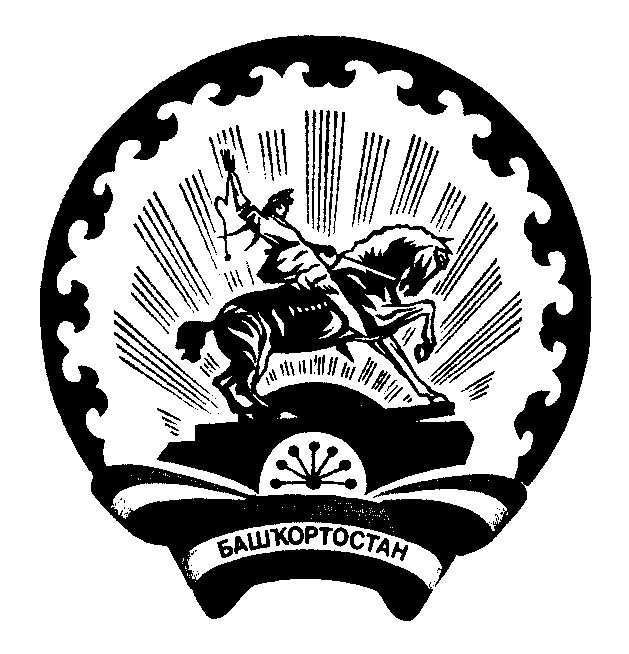 БАШ?ОРТОСТАН  РЕСПУБЛИКА3Ы                                                    АДМИНИСТРАЦИЯ СЕЛЬСКОГО ПОСЕЛЕНИЯБ2Л2Б2й РАЙОНЫ МУНИЦИПАЛЬ                                                      УСЕНЬ-ИВАНОВСКИЙ СЕЛЬСОВЕТРАЙОН 292Н-ИВАНОВКА АУЫЛ                                                           МУНИЦИПАЛЬНОГО РАЙОНА БЕЛЕБЕЕВСКИЙСОВЕТЫ АУЫЛ БИЛ2М23Е ХАКИМИ2ТЕ                                           РАЙОН РЕСПУБЛИКИ БАШКОРТОСТАН452033, Б2л2б2й районы, )с2н-Ивановка ауылы,                                                452033, Белебеевский район, с.Усень-Ивановское,Гагарин урамы,101                                                                                                  ул.Гагарина, 101  ? А Р А Р                                                                                       ПОСТАНОВЛЕНИЕ                09 январь 2020й                                   №1                                           09января 2020г	О внесении изменений в постановление от 23 августа 2013 № 29 «Об утверждении Административного регламента исполнения муниципальной функции « Осуществление муниципального земельного контроля за использованием земель на территории сельского поселения Усень-Ивановский сельсовет муниципального района Белебеевский район Республики Башкортостан»В соответствии с постановлением Правительства РФ от 28.11.2019 N 1522 «О внесении изменений в Правила взаимодействия федеральных органов исполнительной власти, осуществляющих государственный земельный надзор, с органами, осуществляющими муниципальный земельный контроль»ПОСТАНОВЛЯЮ:1. Внести изменения в Административный регламент исполнения муниципальной функции « Осуществление муниципального земельного контроля за использованием земель на территории сельского поселения Усень-Ивановский сельсовет муниципального района Белебеевский район Республики Башкортостан», утвержденный постановлением Администрации от 23 августа 2013 года №29, изложив пункт 3.4.6. раздела 3 Административного регламента следующей редакцией:«В случае выявления в ходе проведения проверки в рамках осуществления муниципального земельного контроля нарушения требований земельного законодательства, за которое законодательством Российской Федерации предусмотрена административная и иная ответственность, органы муниципального земельного контроля в течение 3 рабочих дней со дня составления акта проверки направляют копию акта проверки с указанием информации о наличии признаков выявленного нарушения с приложением (при наличии) результатов выполненных в ходе проведения проверки измерений, материалов фотосъемки, объяснений проверяемого лица и иных связанных с проведением проверки документов или их копий  в структурное подразделение территориального органа федерального органа государственного земельного надзора по соответствующему муниципальному образованию (либо в случае отсутствия данного структурного подразделения - в территориальный орган федерального органа государственного земельного надзора)».
 	          2. Обнародовать настоящее постановление в здании Администрации сельского поселения Усень-Ивановский сельсовет  муниципального района Белебеевский район Республики Башкортостан и разместить данное постановление на официальном сайте сельского поселения Усень-Ивановский сельсовет муниципального района Белебеевский район Республики Башкортостан.Глава сельского поселения                                                                                            А.Н.Денисов